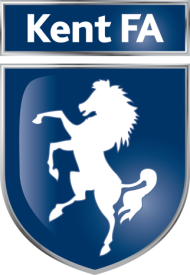 Job Title: Football Development Officer (Disability)Line Manager: Football Development Manager Job Areas: Disability FootballJob Purpose:To support the delivery of The FA National Game Strategy in partnership with key stakeholders. Job Goals: Contribute towards ensuring there are 1106 Disability affiliated and regular recorded recreational participants by 2021. 
Job Responsibilities:Deliver and support programmes to retain and grow participation. Analyse and use data/insight to design and deliver customer focused services.   Deliver a programme of services to clubs and leagues. Recruit, retain and develop club and league volunteers. Lead and support the review and delivery of competition and league structures to ensure they meet the needs of all players.Contribute to raising the profile and the perception of the Kent FA in leading and developing grass roots football. Identify, manage and develop relationships with key partners to meet the objectives and targets of the Kent FA.Support the marketing and communication of programmes to players and volunteers. Job Tasks: Provide a high quality introduction to football within special schools, working with all School Games Organisers, the Kent Schools FA, Kent Sport and other educational organisations. Develop positive interventions to raise awareness and increase the profile of mental health across the county, delivering specific mental health workshops. Support the development of Powerchair Football across the County, working in partnership with the Powerchair FA. Working with Kent Sport, deliver the Satellite Club programme across specific areas to support the increase in disability football provision.Support the delivery of the Kent School Games for Disability football.Pro-actively identify and work with disability charities and trusts to raise awareness of disability football opportunities.  Support the development of Walking Football for people with a disability.Organise, develop and support the Kent FA Disability Player Development Centre.Effectively deliver The FA’s Talent Identification programme, supporting the England Talent Day Develop and support Kent FA County Disability County Cups.Support the South East Counties 11v11 Disability Football competition.Provide support and guidance to the Kent Disability League to ensure that the league continues to develop.Support mainstream FA Charter Standard Clubs introduce a disability Football team within their club structure.